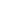 DICCIONARIO DE DATOSDATASET: SUPERVISIONES                  CON CONADIS 2020 CÓDIGO DEL DATASET: 006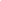 Resumen:Relación de supervisiones con CONADIS realizadas por el MVCS a sedes de gobiernos locales en el año 2020, para identificar el cumplimiento de la Norma A.120 “Accesibilidad Universal en Edificaciones” del Reglamento Nacional de Edificaciones - RNE, y respecto a la ejecución presupuestal institucional de acuerdo a la Ley de Presupuesto del sector público 2019.Fuente del DATASET:SUPERVISIONES CON CONADIS 2020Diccionario de datosEstándaresISO 3166-1 1 – Los códigos de países son los códigos cortos alfabéticos o numéricos creados para representar a los paísesISO 86012 - Representation of dates and times ISO 639-1 3 – Lenguaje de clasificación de Idioma ISO 4127.- Identificación tipo de MonedaAtributosDescripciónFormatoIDNúmero de registro del datasetNuméricoCÓDIGO PAÍSEstándar de utilización de paísesISO 3166-1 1 – Los códigos de países son los códigos cortos alfabéticos o numéricos creados para representar a los paísesAlfanuméricoCÓDIGO DE ENTIDADCódigo del Ministerio de Vivienda,Construcción y Saneamiento, institución que brinda el servicioNuméricoCÓDIGO DEL GOBIERNO LOCALCódigo del Gobierno Local receptor de la supervisión con CONADISAlfanuméricoPROVINCIACódigo de la provincia al que pertenece el Gobierno Local receptor de la supervisión con CONADISAlfanuméricoDEPARTAMENTOCódigo del departamento al que pertenece el Gobierno Local receptor de la supervisión con CONADISAlfanuméricoUBIGEOCódigo de ubigeo del Gobierno Local receptor de la supervisión con CONADISNuméricoFECHACódigo de la fecha en la cual se realizó la supervisión con CONADISDateMATERIACódigo de la materia de supervisión con CONADISAlfanumérico